Strategie komunitně vedeného místního rozvoje MAS RÝMAŘOVSKO, o.p.s. na období 2021–2027Datum zpracování (měsíc, rok)Verze č.1Dne …… schválil …. Valná hromada RÝMAŘOVSKO, o.p.s.Seznam tabulekTabulka 1 Seznam obcí, ve kterých bude realizována strategie MAS RÝMAŘOVSKO, o.p.s.	5Tabulka 2 Seznam stávajících členů MAS RÝMAŘOVSKO, o.p.s. 01/2021	8Tabulka 3 Zapojení komunity do tvorby strategie SCLLD	9Tabulka 4 Obyvatelstvo na území MAS RÝMAŘOVSKO, o.p.s.	10Tabulka 5 Srovnání podílu nezaměstnaných na území MAS RÝMAŘOVSKO, o.p.s. v letech 2014 a 2019	10Tabulka 6 Rozložení plochy na území MAS RÝMAŘOVSKO, o.p.s.	12Tabulka 7 Rozložení plochy na území MAS RÝMAŘOVSKO, o.p.s.	12Tabulka 8 Bydlení na území MAS RÝMAŘOVSKO, o.p.s.	13Tabulka 9 Registr ekonomických subjektů území MAS RÝMAŘOVSKO, o.p.s. v roce 2019	14Tabulka 10 SWOT analýza Lidské zdroje a vzdělávání	15Tabulka 11 SWOT analýza Životní prostředí a zemědělství	15Tabulka 12 SWOT analýza Infrastruktura a kulturní dědictví	16Tabulka 13 SWOT analýza Podnikání a cestovní ruch	17Tabulka 14 Analýza rozvojových potřeb	18Tabulka 15 Schéma hierarchie cílů a opatření SCLLD – příklad	23Tabulka 16 Naplňování SRR ČR 21+ prostřednictvím opatření Strategického rámce SCLLD	24Tabulka 17 Soulad specifických cílů Strategického rámce SCLLD s dalšími sektorovými a územně rozvojovými dokumenty – návrh zpracování	25Tabulka 18 Matice integrovaných rysů SCLLD MAS XY 21+	26Tabulka 19 Vazba opatření Strategického rámce SCLLD na Inovační strategii České republiky 2019–2030	27Tabulka 20 Indikátory na úrovni strategických cílů SCLLD – příklad	31Seznam obrázkůObrázek 1 Území působnosti MAS RÝMAŘOVSKO, o.p.s. s vyznačením hranic obcí	6Obrázek 2 Území působnosti MAS RÝMAŘOVSKO, o.p.s. v kontextu regionů NUTS2 a NUTS3	7Obrázek 3 Nezaměstnanost v obcích Rýmařovska	11Obrázek 4 Organizační struktura MAS XY – příklad	29Obrázek 5 Organizační struktura MAS XY – příklad	30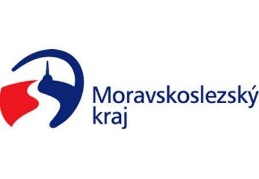 Zpracování Strategie komunitně vedeného místního rozvoje MAS RÝMAŘOVSKO, o.p.s. na období 2021-2027 bylo podpořeno financováním z rozpočtu MSK. Poskytnutá dotace z rozpočtu MSK smlouva č. 03158/2020/RRC.1. Popis území působnosti MAS a popis zahrnutí komunity do tvorby strategieVymezení území působnosti MAS pro realizaci SCLLD v období 2021–2027 Rýmařovsko (území MAS) se nachází v severovýchodní části České republiky, nedaleko hranic s Polskem a svou rozlohou je největším mikroregionem okresu Bruntál. Region je součástí Moravskoslezského kraje. Rýmařovsko je regionem rozkládajícím se v oblasti Jeseníků a jeho součástí je nejvyšší hora Moravy - Praděd. Až třetina území mikroregionu Rýmařovsko leží v Chráněné krajinné oblasti Jeseníky a jeho předností je pestrá a bohatá krajina. Významná část mikroregionu je rovněž pokryta zalesněnými plochami (cca 50 % území). Charakter krajiny společně s vysokou úrovní srážek v zimním období, které zajišťují pro danou zeměpisnou šířku dobré sněhové podmínky, vytváří významný potenciál pro další rozvoj cestovního ruchu, zejména rekreace celoročního charakteru a zimních sportů.   MAS sdružuje 14 obcí s 16,6 tisíci obyvateli. Město Rýmařov je spádovým městem a tvoří přirozené centrum pro okolní obce. Součástí Rýmařova jsou místní části Ondřejov, Jamartice, Stránské, Harrachov a Janovice. Dalšími členy jsou obec Stará Ves se Žďárským Potokem, Dolní Moravice s Horní Moravicí a Novou Vsí, Malá Morávka s Karlovem pod Pradědem, Malá Štáhle, město Břidličná s Vajglovem a Albrechticemi, Jiříkov se Sovincem, Křížovem, Valšovským Dolem, Těchanovem a Kněžpolem, Ryžoviště, Horní Město s Rešovem, Dobřečovem, Skálami a Stříbrnými Horami, Tvrdkov s Rudou a Mirotínkem, Velká Štáhle, Dětřichov nad Bystřicí s místní částí Krahulčí, Václavov u Bruntálu a Lomnice u Rýmařova s místní částí Tylov.Tabulka 1 Seznam obcí, ve kterých bude realizována strategie MAS RÝMAŘOVSKO, o.p.s.Zdroj: Data ČSÚ pro MAS: https://www.czso.cz/csu/czso/data_pro_mistni_akcni_skupiny_mas Stručná socioekonomická charakteristika území působnosti MASÚzemí MAS RÝMAŘOVSKO se nachází v západní části Moravskoslezského kraje České republiky. Zahrnuje jednu z turisticky nejatraktivnějších oblastí Hrubého Jeseníku, jehož dominantou je nejvyšší moravská hora Praděd. Třetina území Rýmařovska je součástí Chráněné krajinné oblasti Jeseníky, jižní část představuje Přírodní park Sovinecko, více než polovinu území pokrývají lesy. Významným rysem území je pestrá a bohatá příroda. Charakter krajiny poskytuje v každém ročním období mimořádné podmínky pro turistiku a rekreaci. V zimě nabízí ideální sněhové podmínky s nejdelší dobou lyžování v České republice.Jak vyplývá z celé následující části, Region Rýmařovsko, který je v působnosti MAS RÝMAŘOVSKO, o.p.s., je jednotným územím z hlediska sociálního, ekonomického, geomorfologického, environmentálního a kulturního. Přestože lze najít řadu komparativních výhod regionu, je třeba se zabývat zejména základními jednotícími charakteristikami a příležitostmi. Jsou to především převážně kopcovitá území s vysokým podílem lesů, anebo jedna z nejatraktivnějších oblastí ČR z hlediska podmínek pro cestovní ruch. Spolupráce mezi subjekty a partnery v rámci regionu je ověřena realizací více společných projektů i úspěšnou účastí v Programu LEADER. Priority územního plánování kraje jsou stanoveny k dosažení vyváženého vztahu územních podmínek pro příznivé životní prostředí, pro hospodářský rozvoj a pro soudržnost společenství obyvatel území. Formulují požadavky na udržitelný rozvoj území vyjádřené v Politice územního rozvoje České republiky v souladu s charakterem území kraje a místními podmínkami (struktura osídlení, přírodní a hospodářské podmínky) tak, aby byly uspokojeny potřeby současné generace, a přitom nebyly ohroženy podmínky života generací budoucích.Mapové zobrazení území působnosti MAS Území působnost MAS RÝMAŘOVSKO, o.p.s. viz obrázky, mapy detailně zobrazují území působnosti MAS včetně hranic jednotlivých obcí v území působnosti MAS. MAS neměnila svou územní působnost, působnost je stejná jako v období 2014-2020. Obrázek  Území působnosti MAS RÝMAŘOVSKO, o.p.s. s vyznačením hranic obcí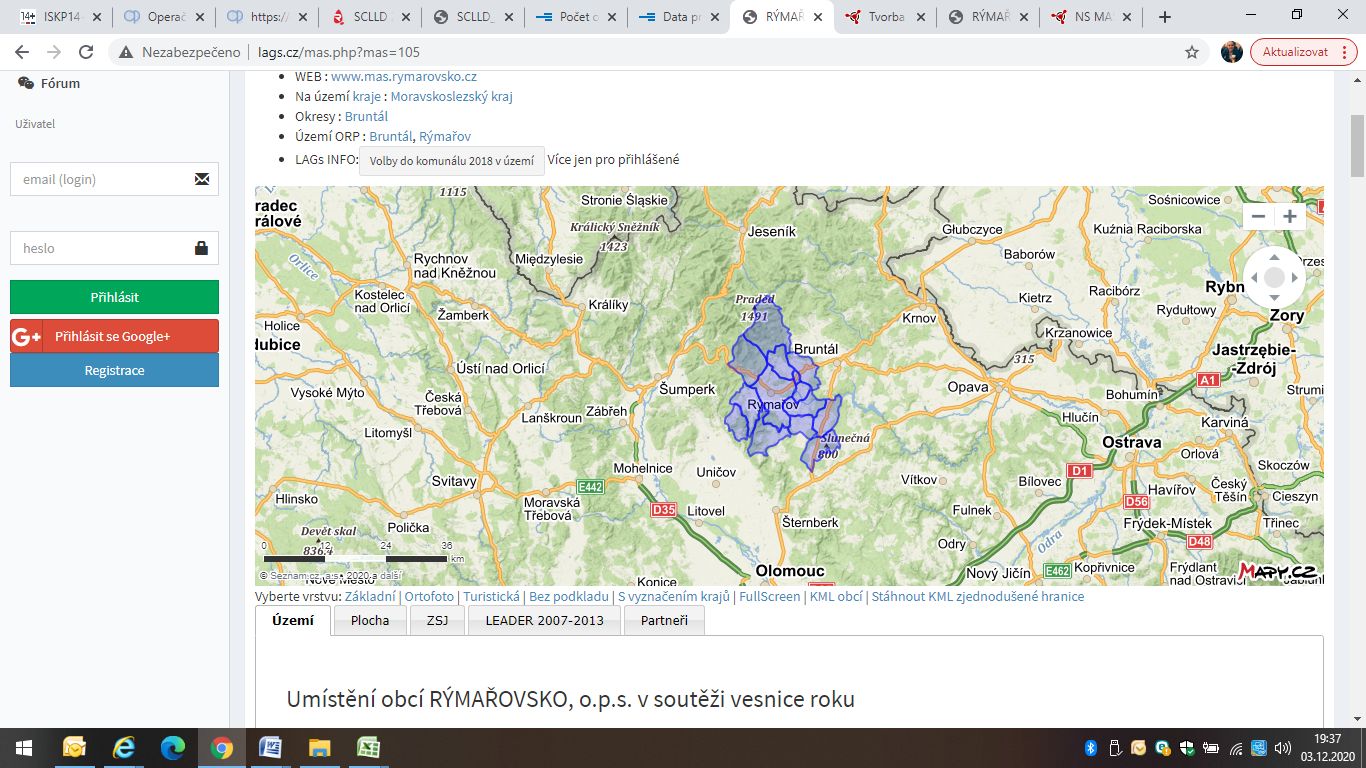 Zdroj: http://www.lags.cz/mapa2021.phpObrázek  Území působnosti MAS RÝMAŘOVSKO, o.p.s. v kontextu regionů NUTS2 a NUTS3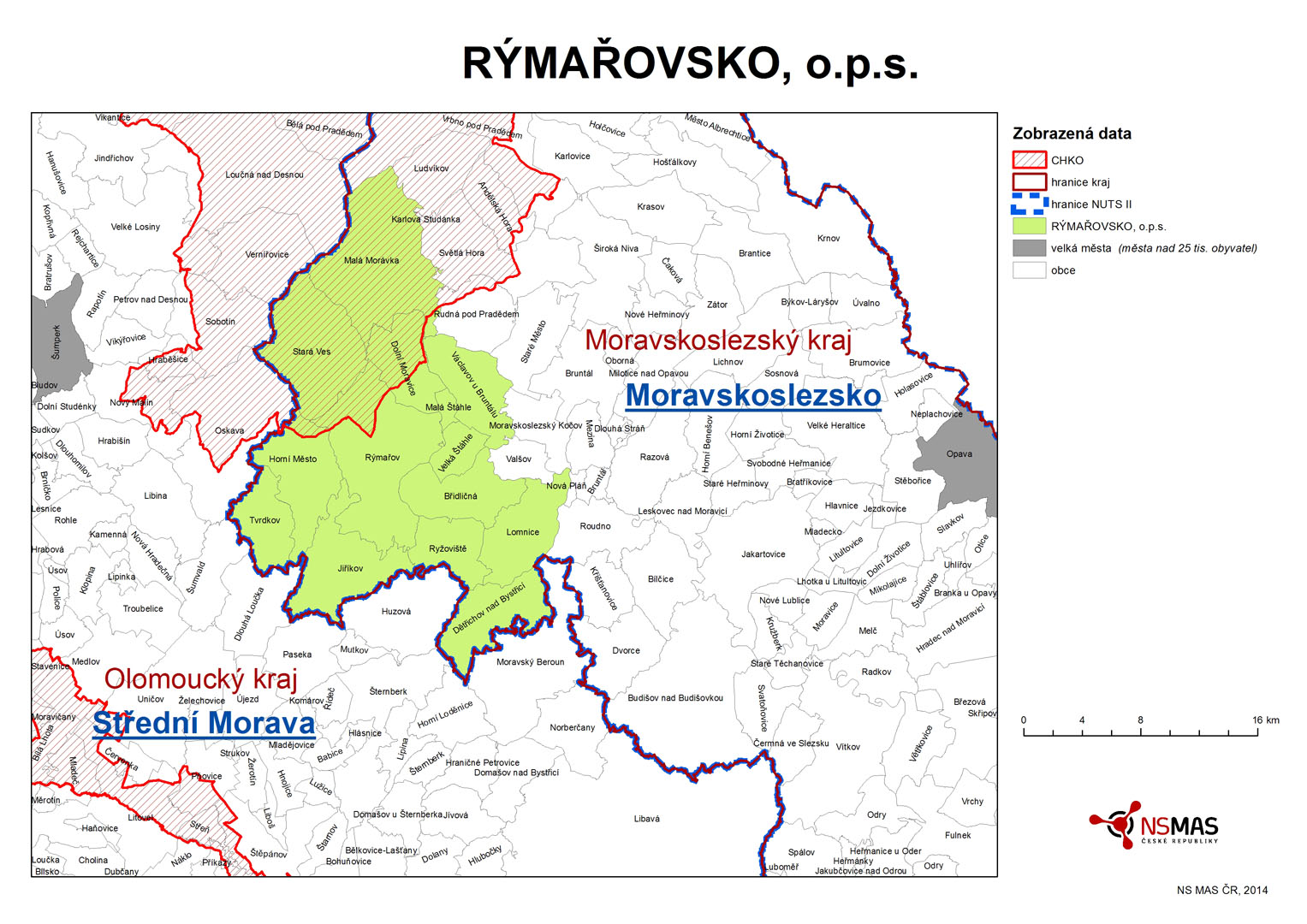 Zdroj: NS MAS, www.nsmascr.cz Popis zahrnutí komunity do tvorby strategie Popis historie a zkušeností MAS  Místní akční skupina RÝMAŘOVSKO, o.p.s. Příprava na zapojení aktérů probíhala od druhé poloviny roku 2003. Před zahájením prvních setkání v regionu byly postupně v obcích zveřejněny dvě výzvy o vytvoření místního partnerství. Výzvy byly zveřejňovány prostřednictvím úředních desek, na plakátovacích plochách, případně byli někteří kandidáti – potencionální předkladatelé projektů oslovováni cíleně, přímo. O účast na přípravě projevilo zájem téměř 20 subjektů, a to v podstatě ze všech obcí mikroregionu.Ustavující zasedání místní akční skupiny Rýmařovsko se uskutečnilo dne 1.4.2004 kdy byla podepsaná zakladatelská smlouva obecně prospěšné společnosti a zakladateli bylo 22 subjektů. Konkrétně deset obcí a dvanáct ostatních subjektů (právnické a fyzické osoby, neziskové organizace). Společnost Rýmařovsko o.p.s. byla zapsána do obchodního rejstříku 23.7.2004. Aktivní práce místní akční skupiny Rýmařovsko a úspěšná realizace projektů, stejně jako vhodná prezentace, to vše přispívá k průběžnému zvyšování počtu společníků a partnerů. Zakládající členové aktivně působí v MAS dodnes. Současný počet společníků po poslední valné hromadě činí 46 členů, s poměrem 15 zástupců veřejného sektoru (obcí + ZŠ Rýmařov) 6 členů soukromého neziskového sektoru a 25 členů soukromého podnikatelského sektoru. V roce 2016 získala MAS Osvědčení o standardizaci, následně podala žádost o podporu integrované strategie zpracované na základě komunitního projednání v území (schválena 23. 6. 2017). Na základě schválené strategie umožňila MAS žadatelům na svém území ve stávajícím programovém období (2014–2020) čerpat prostředky z Integrovaného regionálního operačního programu (17 508,00 tis. Kč), Programu rozvoje venkova (5 354,36 tis. Kč), Operačního programu Zaměstnanost (8 123,25 tis. Kč) a Operačního programu Životní prostředí (6 666,00 tis. Kč). Území působnosti MAS se v období 2021–2027 oproti období 2014–2020 nemění. Tabulka  Seznam stávajících členů MAS RÝMAŘOVSKO, o.p.s. 01/20211.3.2	Popis zapojení komunity a relevantních aktérů místního rozvoje do tvorby SCLLDDo tvorby SCLLD 2021 - 2027 se zapojili komunity - široká veřejnost, klíčoví partneři, významní odborníci a další subjekty.Veřejnost se zapojila do tvorby strategie těmito způsoby:Dotazníkové šetření občanů členských obcí,Tematické pracovní skupiny,Kulaté stoly,Řízené rozhovory se starosty obcí,Anketa projektových záměrů,Osobní dotazování,Projednání strategie – strategie byla projednána s veřejností,Schvalování strategie – jednotlivé výstupy strategie byly postupně schvalovány, finalní verze byla schválena na Členské schůzi MAS.Tabulka 3 Zapojení komunity do tvorby strategie SCLLD1.3.3	Odkaz na úložiště záznamů 2. Analytická část 2.1	Socioekonomická analýzaLidské zdroje a vzděláváníÚzemí MAS se dlouhodobě potýká s úbytkem obyvatelstva. Situaci dále zhoršuje rozdíl mezi trvalým a obvyklým (skutečným) bydlištěm, kdy má řada obyvatel na území trvalý pobyt, ale fakticky již žijí jinde. V případě Rýmařovska je patrné slabší zastoupení populace do 24 let věku a naopak poměrně silné zastoupení dvou věkových kategorií – za prvé „čtyřicátníků“ ve věku 40 až 49 let a za druhé „mladých seniorů“ ve věku 65 až 69 let. Vyšší počty seniorů pak vytváří požadavky na zdravotní a sociální péči.Tabulka  Obyvatelstvo na území MAS RÝMAŘOVSKO, o.p.s.Zdroj: http://www.lags.cz/mas.php?mas=105 I když patří Rýmařovsko dlouhodobě k regionům s vysokou nezaměstnaností oproti průměru České republiky, pozitivní skutečností je, že příznivá ekonomická situace v Česku a ve světě se projevuje i na Rýmařovsku. Při porovnání dat z roku 2014 a 2019 (viz. tabulka níže) je zřejmé že v některých obcích došlo až polovičnímu poklesu. Podobným způsobem se též vyvíjela míra dlouhodobé nezaměstnanosti, kdy za dlouhodobě nezaměstnané jsou považováni uchazeči o zaměstnání, kteří jsou v evidenci Úřadu práce ČR déle než 1 rok. Tabulka  Srovnání podílu nezaměstnaných na území MAS RÝMAŘOVSKO, o.p.s. v letech 2014 a 2019Zdroj: Data ČSÚ pro MAS: https://www.czso.cz/csu/czso/data_pro_mistni_akcni_skupiny_masTabulka 6 Vývoj nezaměstnanosti na území MAS RÝMAŘOVSKO, o.p.s.Zdroj: http://www.lags.cz/mas.php?mas=105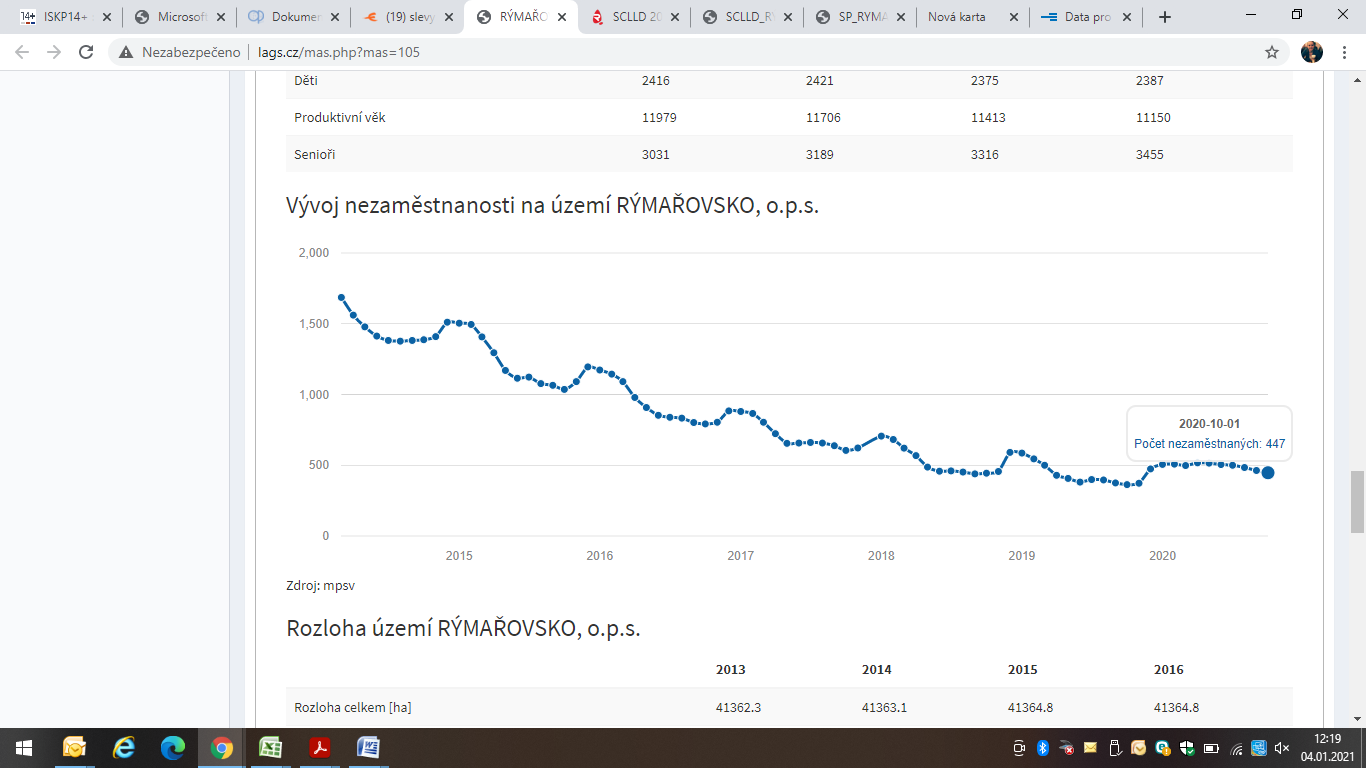 Obrázek  Nezaměstnanost v obcích Rýmařovska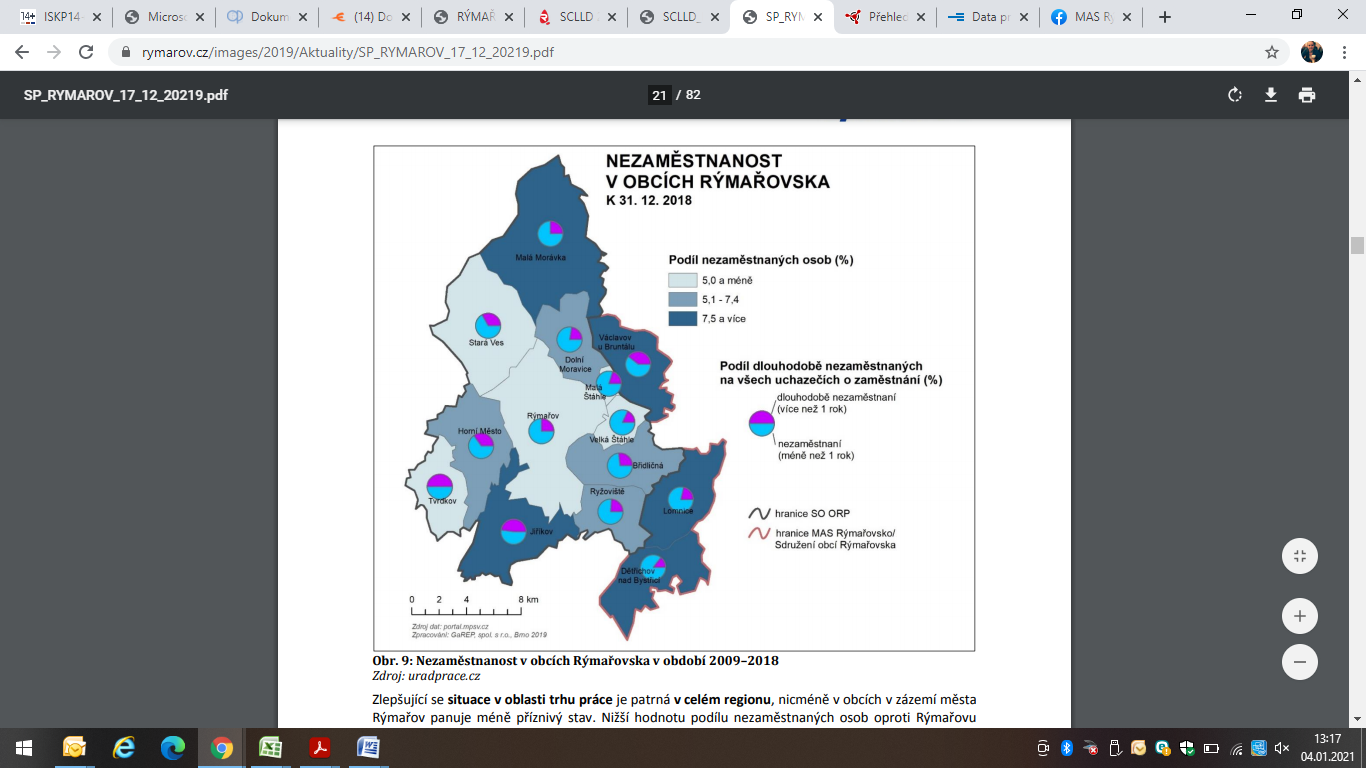 Zdroj: https://www.rymarov.cz/images/2019/Aktuality/SP_RYMAROV_17_12_20219.pdf Tabulka  Rozložení plochy na území MAS RÝMAŘOVSKO, o.p.s.Zdroj: http://www.lags.cz/mas.php?mas=105 Životní prostředí a zemědělstvíTabulka  Rozložení plochy na území MAS RÝMAŘOVSKO, o.p.s.Zdroj: Data ČSÚ pro MAS: https://www.czso.cz/csu/czso/data_pro_mistni_akcni_skupiny_masInfrastruktura a kulturní dědictvíTabulka  Bydlení na území MAS RÝMAŘOVSKO, o.p.s.Zdroj: Data ČSÚ pro MAS: https://www.czso.cz/csu/czso/data_pro_mistni_akcni_skupiny_masPodnikání a cestovní ruchTabulka  Registr ekonomických subjektů území MAS RÝMAŘOVSKO, o.p.s. v roce 2019Zdroj: Data ČSÚ pro MAS: https://www.czso.cz/csu/czso/data_pro_mistni_akcni_skupiny_masRýmařovsko je pro turisty atraktivní oblastí, vybavenost obcí není pro turisty nijak příznivá. Ubytovací kapacity najdete téměř v každé obci, stravovací kapacity jsou slabou stránkou území. Město Rýmařov nabízí ubytovací i stravovací kapacity, a také poměrně rozvinutou občanskou vybavenost (z pohledu turistů především obchody, zdravotnická zařízení a lékárny, základní kulturní zařízení a sportoviště). Kvalitní restaurace ve městě Rýmařov a okolí chybí. Pokud pomineme Jeseníky a jejich největší turistické zajímavosti (hora Praděd, lázně Karlova Studánka či přečerpávací vodní elektrárna Dlouhé Stráně), tak k nejznámějším atraktivitám regionu patří Rešovské vodopády, rozhledna Nová Ves, Křížový vrch v Rudě s křížovou cestou či gotický hrad Sovinec. Městské muzeum Rýmařov zajišťuje prohlídky kostela Navštívení Panny Marie (tzv. kaple V Lipkách) a zřídilo externí expozici „Dějiny textilnictví na Rýmařovsku“ v budově firmy HEDVA ČESKÝ BROKÁT.V obcích se nachází většinou malá obecní muzea.2.2	SWOT analýzy Tabulka  SWOT analýza Lidské zdroje a vzděláváníTabulka  SWOT analýza Životní prostředí a zemědělstvíTabulka  SWOT analýza Infrastruktura a kulturní dědictvíTabulka  SWOT analýza Podnikání a cestovní ruchAnalýza rozvojových potřeb a rozvojového potenciálu území působnosti MAS Tabulka  Analýza rozvojových potřeb3. Strategická část3.1 Strategický rámec (Doporučený rozsah kapitoly: 5 stran A4)3.1.1 Vize Představuje definici (popis) stavu, v jakém se bude území působnosti MAS nacházet po naplnění rozvojových potřeb identifikovaných v Analýze rozvojových potřeb a rozvojového potenciálu území MAS.Příklad vize:V roce 2027 bude území MAS Venkovsko územím, ve kterém se dobře žije, a to díky stabilní populaci charakteristické vysokým lidským a sociálním kapitálem, dostatečné infrastruktuře a vybavenosti sídel, zdravému a rekreačně atraktivnímu životnímu prostředí, a výkonné, stabilní a diverzifikované ekonomice využívající relevantní inovativní a chytrá řešení.3.1.2 Strategické cílePro dosažení vize MAS definuje strategické cíle (není vyloučeno, aby byl strategický cíl pouze jeden), které se budou rozpadat do jednotlivých specifických cílů. Strategické cíle lze např. vztáhnout ke třem rozvojovým pilířům (sociální, ekonomický, environmentální).Na úrovni všech strategických cílů budou ze strany MAS definovány indikátory (pro každý cíl minimálně jeden indikátor/ukazatel), které budou sloužit ke sledování a vyhodnocování naplňování jednotlivých strategických cílů (viz i kapitolu 4.4 Popis monitoringu a evaluace strategie). Indikátory na úrovni strategických cílů musí mít stanovenou výchozí hodnotu, cílovou hodnotu a měrnou jednotku (hodnoty mohou být uvedeny až v kapitole 4.4 Popis monitoringu a evaluace strategie).Doporučuje se stanovit indikátory, jejichž hodnoty jsou sledovatelné na úrovni území působnosti MAS. MAS je odpovědná za sledování plnění jednotlivých cílů strategie (způsob sledování uvede MAS do kap. 4.4 Popis monitoringu a evaluace strategie v Implementační části SCLLD 21+).Příklad strategických cílů a jejich možných indikátorů:Strategický cíl XY: Stabilní populace území MAS Venkovsko charakteristická vysokým lidským a sociálním kapitálem zajišťující dynamický endogenní rozvoj území MAS Indikátory: Počet obyvatel území MAS, Podíl obyvatel území MAS s dosaženým vysokoškolským vzděláním II. stupně, Podíl obyvatel území MAS v předproduktivním věku. Strategický cíl XY: Dostatečná infrastruktura a vybavenost území MAS Venkovsko zajišťující kvalitní život obyvatel a vytvářející možnosti pro hospodářský rozvoj území MASIndikátory: Počet aktivních subjektů v oblasti zdravotní a sociální péče v území MAS, Počet denních stacionářů v území MAS, Počet obyvatel území MAS.3.1.3 Specifické cíle a opatření Strategického rámce U každého specifického cíle bude uvedena konkrétní rozvojová potřeba/potřeby z Analýzy rozvojových potřeb, na kterou daný specifický cíl reaguje. Specifický cíl se skládá z jednoho nebo více opatření. U každého opatření Strategického rámce SCLLD bude uvedena konkrétní rozvojová potřeba/potřeby z Analýzy potřeb, kterou má dané opatření pomoci naplnit. Pokud opatření naplňuje danou rozvojovou potřebu, reaguje zároveň na tuto potřebu i příslušný specifických cíl, pod který dané opatření patří.Pro sledování (monitoring) a vyhodnocování (evaluaci) naplňování cílů strategie se doporučuje definovat indikátory i na úrovni specifických cílů Strategického rámce (hodnoty mohou být uvedeny až v kapitole 4.4 Popis monitoringu a evaluace strategie).Příklad specifických cílů a opatření: Specifický cíl XY.1: Kvalitativně a kvantitativně adekvátní nabídka sociálních a zdravotnických služeb s ohledem na potřeby všech cílových skupin v území MAS Venkovsko Rozvojová potřeba: A. Zlepšení nabídky sociálních služebOpatření XY.1.1: Zvýšení kapacity sociálních služeb pro rodiny s dětmi, samoživitele, seniory a nezaměstnanéRozvojová potřeba: A. Zlepšení nabídky sociálních služebOpatření se zaměřuje na zajištění efektivního systému poskytování sociálních služeb v podmínkách území MAS a vytváří schopnost pružné reakce (po stránce materiální i personální) na předpokládané sociodemografické změny ve společnosti (vč. stárnutí obyvatel) a potřeby různých cílových skupin, pro které nejsou potřebné sociální služby dostupné vůbec nebo jsou dostupné mimo území MAS Venkovsko.  Rozšíření nabídky sociálních služeb zejména v terénní a ambulantní formě (zejména pro cílové skupiny rodiny s dětmi, rodiče samoživitelé, senioři, nezaměstnaní) Budování a investice do infrastruktury pro poskytování sociálních služeb (zajištění služeb pro rodiny s dětmi, seniory, samoživitele, seniory a nezaměstnané), včetně vytváření podmínek pro zvýšení atraktivity poskytování sociálních služeb pro poskytovatele služeb v území MAS (např. odlehčovací služby, denní stacionáře, odborné sociální poradenství ad.) Realizace komunitního plánování sociálních služeb na platformě MAS Venkovsko.Kapitola rovněž obsahuje schéma hierarchie cílů a opatření Strategického rámce (tj. rozpad strategických cílů do specifických cílů a specifických cílů do opatření).Tabulka 15 Schéma hierarchie cílů a opatření SCLLD – příklad 3.2 Vazba na Strategii regionálního rozvoje ČR 21+ (Doporučený rozsah kapitoly: 3 str. A4)Cíle Strategie CLLD nesmějí být v rozporu s cíli Strategie regionálního rozvoje ČR 21+ ("SRR ČR 21+"). Kapitola má definovat příspěvek realizace SCLLD k naplňování cílů SRR ČR 21+, příp. dalších koncepčních dokumentů (viz kap. 3.2.1).V rámci kapitoly MAS u každého opatření Strategického rámce SCLLD určí, který specifický cíl SRR ČR 21+ pomáhá dané opatření naplňovat. V případě, že některé opatření Strategického rámce nenaplňuje žádný specifický cíl SRR ČR 21+, bude toto u daného opatření jasně uvedeno. Podíl opatření SCLLD, která nenaplňují žádný specifický cíl SRR ČR 21+, může být maximálně 30 % ze všech opatření Strategického rámce SCLLD.Opatření Strategického rámce SCLLD mohou přispívat pouze k plnění těch specifických cílů SRR ČR 21+, které jsou definovány pro typ území dle SRR ČR 21+, do kterého zasahuje území působnosti příslušné MAS (stačí, aby území působnosti MAS do daného typu území SRR ČR 21+ zasahovalo alespoň jednou obcí, a příslušné specifické cíle daného typu území SRR ČR 21+ jsou pro SCLLD dané MAS relevantní). Je tedy třeba zohlednit překryv území působnosti MAS a územní typologie dle SRR ČR 21+.K výše uvedenému překryvu území působnosti MAS a typů území dle SRR ČR 21+ MAS obdrží od MMR–ORP tabulku, kde bude pro každou MAS uvedeno, které specifické cíle SRR ČR 21+ jsou pro území působnosti dané MAS relevantní. Během tvorby zmiňované tabulky ze strany MMR–ORP však nebude k dispozici finální vymezení území působnosti MAS pro programové období 21+, a to kvůli probíhajícímu procesu kontroly dodržování standardů MAS. MMR–ORP proto tabulku vypracuje pro území působnosti MAS v programovém období 2014–2020. Proto pro MAS, které budou do období 21+ měnit území své působnosti, bude tabulka využitelná pouze částečně, a pro nově vzniklé MAS nebude tabulka využitelná vůbec. MAS si budou moci v takovém případě územní typologii dle SRR ČR 21+ zobrazit např. na Mapovém portálu MMR (http://egis.uur.cz/portal/home/). Vazbu SCLLD na SRR ČR 21+ MAS může zpracovat ve formě jednoduché tabulky, kde v prvním sloupci bude uvedeno opatření Strategického rámce SCLLD, a v druhém sloupci specifický cíl SRR ČR 21+, který pomáhá dané opatření naplňovat (příp. bude uvedeno, že dané opatření nenaplňuje žádný specifický cíl SRR ČR 21+).Tabulka 16 Naplňování SRR ČR 21+ prostřednictvím opatření Strategického rámce SCLLD3.2.1 Soulad cílů Strategického rámce SCLLD s dalšími sektorovými a územně rozvojovými strategickými dokumenty Jde o nepovinnou podkapitolu. V případě zpracování této podkapitoly bude tato obsahovat identifikaci souladu strategických, případně specifických cílů Strategického rámce SCLLD s cíli dalších významných územně rozvojových nebo sektorových strategických dokumentů platných pro území působnosti MAS (např. se strategií rozvoje územního obvodu daného kraje, Strategií RIS3 ad.). Pokud bude kapitola součástí strategie CLLD předkládáné ke kontrole/hodnocení MMR–ORP, bude předmětem kontroly relevance uvedených informací. S ohledem na vysoké množství různých strategických dokumentů (desítky národních strategií, krajských strategií a koncepcí, strategie mikroregionů ad.), je vhodné v případě zpracování této části strategie vybrat strategické dokumenty tematicky blízké tématům řešeným v dané SCLLD. Pokud tedy SCLLD obsahuje cíle a opatření v oblasti rozvoje cestovního ruchu, doporučuje se v kapitole popsat soulad cílů SCLLD v této oblasti s krajským rozvojovým dokumentem se zaměřením na cestovní ruch, případně se strategií příslušné krajské organizace destinačního managementu a soulad s cíli strategického dokumentu certifikované oblastní/lokální organizace destinačního managementu. Databázi strategií spravuje Ministerstvo pro místní rozvoj a je dostupná na https://www.databaze-strategie.cz/.   Kapitolu lze zpracovat ve formě jednoduché tabulky (viz níže).Tabulka 17 Soulad specifických cílů Strategického rámce SCLLD s dalšími sektorovými a územně rozvojovými dokumenty – návrh zpracování3.3 Popis integrovaných rysů strategie (Doporučený rozsah kapitoly: 2 str. A4)Tabulka 18 Matice integrovaných rysů SCLLD MAS XY 21+Pozn.: 0 = žádná vazba mezi opatřeními, 1 = slabá vazba, 2 = středně silná vazba, 3 = silná vazbaMezi opatřeními mohou být identifikovány různé typy vazeb: územní / časová, resp. organizační / finanční / věcná, příp. jejich kombinace.Není nutno "za každou cenu" hledat vazby u všech opatření, ale je vhodné se zaměřit na realistické možnosti, kde lze vazbu opravdu logicky popsat (viz např. i hodnocení synergických účinků, které bylo též předmětem mid-term evaluace SCLLD, evaluační podotázka C.6.4).Každá identifikovaná vazba (která bude vyznačena v koincidenční matici) bude charakterizována krátkým slovním popisem. Příklad popisu vazbyOpatření B a C spolu věcně a časově souvisí. V rámci opatření B budou realizovány investice do infrastruktury pro poskytování sociálních služeb. Po zvýšení infrastrukturní kapacity bude možné realizovat též projekty zaměřené na rozšíření nabídky (kvalitativní i kvantitativní) a financování provozu sociálních služeb. 3.4 Popis inovativních rysů strategie Mezi principy metody Leader patří uplatňování inovativních postupů. V kapitole MAS popíše, v čem je inovativní příslušná strategie CLLD, resp. způsob jejího naplňování (např. inovativní aktivity). Vzhledem k rostoucímu významu využívání chytrých řešení při rozvoji území se zpracování kapitoly doporučuje, není však povinné. V případě zpracování kapitoly se doporučuje popsat její návaznost na Inovační strategii České republiky 2019–2030.MAS může pro zpracování kapitoly využít následující tabulku prezentující vazbu opatření Strategického rámce SCLLD na vybraný pilíř Inovační strategie ČR 2019–2030. Vzor není závazný. Tabulka 19 Vazba opatření Strategického rámce SCLLD na Inovační strategii České republiky 2019–20304. Implementační část4.1 Popis řízení včetně řídicí a realizační struktury MAS (Doporučený rozsah kapitoly: 2 strany A4)Hlavním účelem kapitoly je poskytnout základní informace o fungování MAS a jejích klíčových procesech. Poskytne tedy základní přehled o organizační struktuře MAS a její dokumentaci (zakládací listiny, stanovy, statut, jednací řády apod.) a jejich obsahu. V kapitole tedy bude popsán způsob řízení (včetně organizačního schématu) realizace strategie CLLD. Kapitola obsahově vychází ze standardů MAS. Obsah kapitoly je vhodné vnímat jako základní informační rozcestník k organizační struktuře, povinným orgánům a dokumentaci MAS. Není nutno kopírovat obsah výše uvedených dokumentů, ale raději odkázat na příslušnou dokumentaci MAS (vč. např. odkazu na web, kde je zveřejněna). Je vhodné brát v úvahu, že uživatelem kapitoly může být např. nový zaměstnanec kanceláře MAS, který by měl z jejího obsahu získat základní přehled o výše uvedeném (tj. organizační struktuře, povinných orgánech a dokumentaci MAS typu zakladatelská listina, stanovy, jednací řády, interní postupy). Případná realizace jednotlivých programových rámců SCLLD se bude řídit příslušnou dokumentací zpracovanou dle požadavků příslušného ŘO. Příklad zpracováníMAS má v souladu s podmínkami pro standardizaci uvedenými v MPIN ustaveny tzv. povinné orgány, jejichž činnost a pravomoci jsou podrobně uvedeny ve Stanovách MAS Venkovsko.MAS Venkovsko je spolkem podle zákona č. 89/2012 Sb., občanský zákoník, v platném znění. Jde o místní partnerství tvořené fyzickými a právnickými osobami (členy) hájícími veřejné a soukromé socioekonomické zájmy působícími na území města a obcí okresu Kladno, které vyslovily souhlas s realizací SCLLD 21+ MAS Venkovsko na svém území.Účelem spolku je podpora udržitelného rozvoje v územní působnosti spolku ve prospěch místního partnerství města a obcí, neziskových organizací, drobných podnikatelů, malých a středních podniků a dalších subjektů působících v území, prostřednictvím vlastní činnosti a realizace rozvojových koncepcí a strategií. Veškeré podrobnosti jsou uvedeny ve Stanovách MAS (www.masvenkovsko.cz/dokumenty). Způsoby jednání jednotlivých povinných orgánů MAS jsou upraveny příslušnými jednacími řády, které  jsou (v aktuální i archivní verzi) zveřejněny na webu MAS: www.masvenkovsko.cz/dokumenty. Povinné orgány MAS: Valná hromada – nejvyšší orgán MAS Výkonný výbor – rozhodovací orgán MAS Výběrová komise – výběrový orgán MAS Kontrolní a monitorovací výbor – kontrolní orgán MAS Obrázek 4 Organizační struktura MAS XY – příklad 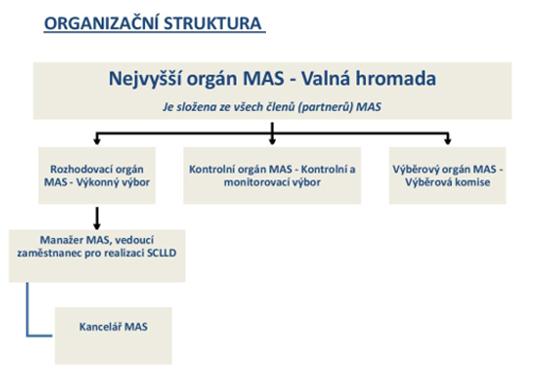 MAS má zřízenu kancelář MAS a má pověřeného zaměstnance na pozici vedoucího zaměstnance pro realizaci SCLLD, který je schválen rozhodovacím orgánem MAS, a zodpovídá za realizaci SCLLD.Statutárním zástupcem MAS je předseda Výkonného výboru MAS. Kontakty na pracovníky a statutárního zástupce MAS jsou zveřejněny na webu MAS (www.masvenkovsko.cz/kontakty). Obrázek 5 Organizační struktura MAS XY – příklad 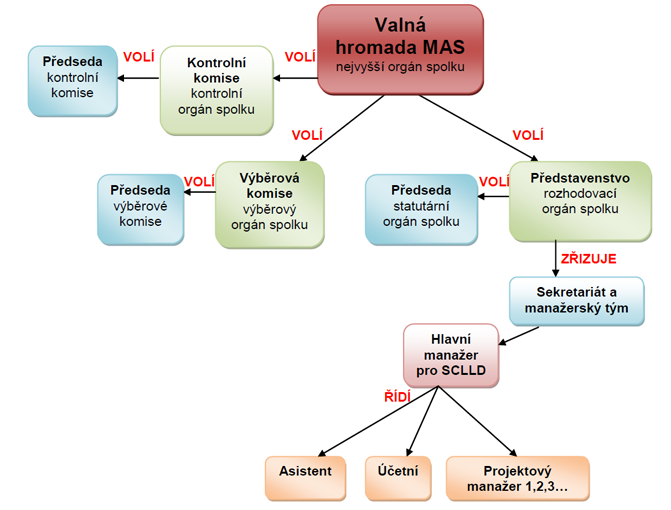 Zdroj: SCLLD MAS Holicko4.2 Popis animačních aktivit (Doporučený rozsah kapitoly: 1 strana A4)Animační aktivity zahrnují všechny činnosti MAS v rámci realizace SCLLD mimo administraci projektů konečných žadatelů/příjemců. Jedná se především o šíření informací ohledně dotačních možností v území (zejména ve vztahu k naplňování Akčního plánu SCLLD) a konzultace/pomoc/informační podpora při tvorbě projektových záměrů (zejména ve vztahu k naplňování Akčního plánu SCLLD), ale například i šíření povědomí o chytrých řešeních v území (inovacích, nástrojích SMART), aktivity sloužící k propojení aktérů rozvoje v území (aktivity pro tvorbu/zvýšení sociálního kapitálu) apod. MAS popíše animační činnosti, které bude ve vztahu k realizaci strategie (tj. dosahování cílů Strategického rámce) v průběhu programového období vykonávat. Popis animačních činností nebude vytvořen pouze ve vztahu k naplňování Akčního plánu SCLLD, ale ve vztahu k naplňování všech opatření, resp. dosahování všech cílů Strategického rámce SCLLD. V kapitole lze stručně popsat koordinační činnosti MAS (koordinace činností různých aktérů rozvoje), síťovací činnosti MAS (síťování aktérů rozvoje), vzdělávací činnosti MAS (rozvoj znalostí a dovedností aktérů rozvoje, včetně např. využití chytrých a inovativních řešení problémů a potřeb území působnosti MAS), informační činnosti MAS (např. o dotačních možnostech).4.3 Popis spolupráce mezi MAS na národní a mezinárodní úrovni a přeshraniční spolupráce Jde o nepovinnou kapitolu. Její využití se předpokládá zejména v případě MAS, které obdobné aktivity realizují dlouhodobě. Nicméně je na zvážení MAS, zda kapitolu do své strategie CLLD zařadí (bez ohledu na skutečnost, zda se spolupráci věnuje či nikoliv). Pokud bude MAS kapitolu zpracovávat a předkládat ke kontrole MMR–ORP, uvede do ní popis předpokládané spolupráce MAS jak na národní úrovni, tak na úrovni mezinárodní spolupráce. Popis předpokládané spolupráce zpracuje MAS v obecné rovině, a to tak, aby neobsahoval konkrétní podmínky a pravidla realizace projektů spolupráce v Programovém rámci PRV (které v době tvorby SCLLD pravděpodobně nebudou známé).4.4 Popis monitoringu a evaluace strategie (Doporučený rozsah kapitoly: 1 strana A4)MAS v této kapitole popíše, jak bude sledovat a vyhodnocovat hodnoty povinných indikátorů na úrovni Strategických cílů SCLLD (viz kap. 3.1.2 Strategické cíle a 4.4.1 Indikátory na úrovni strategických cílů Strategického rámce SCLLD).MAS XY bude provádět monitorovací a evaluační činnosti v souladu s metodickým pokynem pro využití integrovaných nástrojů a regionálních akčních plánů v programovém období 2021–2027 a v souladu s doplňujícími metodickými instrukcemi Ministerstva pro místní rozvoj, odboru regionální politiky.Pro sledování a vyhodnocování plnění jednotlivých opatření/fiche Akčního plánu budou ze strany jednotlivých ŘO stanoveny povinné indikátory z NČI. Hodnoty těchto indikátorů budou sledovány v monitorovacím systému.4.4.1 Indikátory na úrovni strategických cílů Strategického rámce SCLLD MAS má rovněž povinnost definovat indikátory na úrovni strategických cílů Strategického rámce SCLLD (viz kap. 3.1.2 Strategické cíle), které mohou buď vycházet z NČI, anebo mohou být vlastní. Za sledování hodnot těchto indikátorů je odpovědná MAS, z tohoto pohledu je vhodné ze strany MAS definovat takové indikátory, u kterých nebude pro MAS obtížné dostat se k aktuálním hodnotám (běžné statistické ukazatele, jejichž hodnoty jsou průběžně aktualizované a veřejně dostupné např. na webu ČSU, na webu Regionálního informačního servisu apod.).V kapitole "Popis monitoringu a evaluace strategie" lze uvést přehlednou tabulku indikátorů stanovených na úrovni strategických cílů Strategického rámce SCLLD (příklad viz níže), dané indikátory nicméně musí být uvedeny i ve Strategickém rámci (viz kap. 3.1).Indikátory musí mít stanovenou výchozí hodnotu, cílovou hodnotu a měrnou jednotku.Tabulka 20 Indikátory na úrovni strategických cílů SCLLD – příklad 4.4 Analýza rizik Jde o nepovinnou kapitolu. Analýza rizik obsahuje jednoznačnou identifikaci a hodnocení finančních, organizačních, právních a věcných rizik ohrožujících realizaci strategie CLLD s uvedením nositele rizika a návrhu opatření k řízení identifikovaných rizik.MAS může pro zpracování této kapitoly využít aktualizovanou analýzu rizik ze SCLLD 2014–2020, příp. analýzu rizik s úpravami dle zjištění mid-term evaluace realizace SCLLD (z evaluace často vyplynulo, že některá rizika již nejsou aktuální, případně docházelo ke změnám závažnosti vybraných rizik, vyskytla se rizika nová ad.).V rámci Analýzy rizik by tedy mělo ve vztahu k fungování MAS a realizaci strategii CLLD být identifikováno: co vše se může stát (jaká jsou rizika), proč se to může stát (z čeho rizika vychází, čím jsou dána), jak se to může stát (za jaké situace se riziko projeví, objeví), kde se to může stát (vazba rizika k místu),  a koho se to bude týkat (koho ohrozí, kdo jej může eliminovat).Stejně jako v případě SWOT analýzy a Analýzy rozvojových potřeb je vhodné se zaměřit na reálná arelevantní rizika. 5. Povinná příloha – Čestné prohlášení Čestně prohlašuji, že údaje a informace uvedené v žádosti o podporu strategie Komunitně vedeného místního rozvoje pro období 2021–2027 (Koncepční část) jsou pravdivé. Rovněž čestně prohlašuji, že údaje uvedené v žádosti o podporu strategie Komunitně vedeného místního rozvoje pro období 2021–2027 (Koncepční část) jsou shodné s údaji poskytnutými v rámci procesu kontroly dodržování standardů MAS. V ………… dne …………………..							……………………………………………………….							Statutární zástupce MAS XY							Jméno, příjmeníNázev obce Počet obyvatel k 1.1.2020Celková výměra (ha)Břidličná31112581,4Dětřichov nad Bystřicí4202828,8Dolní Moravice3852222,2Horní Město8363163,4Jiříkov2813528,2Lomnice5152722,4Malá Morávka6366155,7Malá Štáhle133281,1Rýmařov81816072,8Ryžoviště6201879,5Stará Ves4864406,8Tvrdkov2311988,5Václavov4702578,1Velká Štáhle341954,6CELKEM16 64641 363,4Název subjektuSektorZájmová skupina1Město BřidličnáVeřejnýRozvoj venkova2Obec LomniceVeřejnýRozvoj venkova3Obec Václavov u BruntáluVeřejnýRozvoj venkova4Obec Stará VesVeřejnýRozvoj venkova5Obec TvrdkovVeřejnýRozvoj venkova6Obec Velká ŠtáhleVeřejnýRozvoj venkova7Obec RyžovištěVeřejnýRozvoj venkova8Obec Dětřichov nad BystřicíVeřejnýRozvoj venkova9Obec Dolní MoraviceVeřejnýRozvoj venkova10Obec JiříkovVeřejnýRozvoj venkova11Obec Horní MěstoVeřejnýRozvoj venkova12Město RýmařovVeřejnýRozvoj venkova13Obec Malá MorávkaVeřejnýRozvoj venkova14Obec Malá ŠtáhleVeřejnýRozvoj venkova15Jaroslav PalysSoukromý – podnikatelskýPodnikatelé16AL Invest a.s.Soukromý – podnikatelskýPodnikatelé17Městské muzeum RýmařovSoukromý - neziskovýNeziskové organizace18Jiří HalouzkaSoukromý – podnikatelskýPodnikatelé19Ing. Bohumil ProcházkaSoukromý – podnikatelskýPodnikatelé cestovní ruch20Mgr. Jan VinohradníkSoukromý – podnikatelskýZemědělci21RD Rýmařov s.r.o.Soukromý – podnikatelskýPodnikatelé22Tvrdkovská zemědělská farma, spol. s r.o.Soukromý – podnikatelskýZemědělci23Agrární komora Soukromý - neziskovýNeziskové organizace24Katr a.s.Soukromý – podnikatelskýPodnikatelé25Infogold s.r.o.Soukromý – podnikatelskýPodnikatelé cestovní ruch26Stolařství a výroba nábytku David KopečekSoukromý – podnikatelskýPodnikatelé27Ski Karlov s.r.o.Soukromý – podnikatelskýPodnikatelé cestovní ruch28Horymas SK, spol. s r.o.Soukromý – podnikatelskýZemědělci29Jan HoškoSoukromý – podnikatelskýZemědělci30Jan HořákSoukromý – podnikatelskýZemědělci31Srdce Jesenického podhůří o.s.Soukromý - neziskovýNeziskové organizace32Western Arts Club ČR o.s.Soukromý - neziskovýNeziskové organizace33Občanské sdružení Stránské o.s.Soukromý - neziskovýNeziskové organizace34Srubovka s.r.o.Soukromý – podnikatelskýZemědělci35Turistické známky s.r.o.Soukromý – podnikatelskýPodnikatelé cestovní ruch36Farma Dobřečov s.r.o.Soukromý – podnikatelskýZemědělci37Petr KročilSoukromý - podnikatelskýZemědělci38Dětřichovská spol. s r.o.Soukromý - podnikatelskýZemědělci39ZŠ RýmařovVeřejnýNeziskové organizace40Outdoor Aliance s.r.o.Soukromý - podnikatelskýPodnikatelé cestovní ruch41Jaroslava FtáčkováSoukromý - podnikatelskýPodnikatelé42Pavel VinohradníkSoukromý - podnikatelskýZemědělci43Jiří KoudelaSoukromý - podnikatelskýPodnikatelé44Mgr. Dagmar KinclováSoukromý - podnikatelskýPodnikatelé cestovní ruch45Ing. Veronika StránskáSoukromý - podnikatelskýZemědělci46Diakonie ČCE tř. Hrdinů 48, RýmařovSoukromý - neziskovýNeziskové organizaceMetoda zapojení Datum (období) provedeníIndividuální rozhovory se starosty obcí v území působnosti MASsrpen 2020…2013201420152016Celkem17426173161710416992Ženy8705866085228442Narození150181149155Zemřelí175209213196Přistěhovalí375413421417Vystěhovalí552495569488Děti2416242123752387Produktivní věk11979117061141311150Senioři3031318933163455Obec názevPodíl nezaměstnaných osob v roce 2014 celkemPodíl nezaměstnaných osob v roce 2019 celkemVelká Štáhle11,44,52Tvrdkov18,25,81Malá Štáhle17,82,25Stará Ves11,82,17Břidličná12,04,87Dětřichov nad Bystřicí21,19,59Dolní Moravice12,72,44Horní Město18,85,25Jiříkov31,114,04Lomnice16,58,33Malá Morávka9,84,58Rýmařov11,13,21Ryžoviště11,15,57Václavov u Bruntálu23,49,80Název školyRED IZOObecAdresaMateřská škola Břidličná, Hřbitovní 439, okres Bruntál, příspěvková organizace600131378BřidličnáHřbitovní 439Mateřská škola Malá Morávka, okres Bruntál, příspěvková organizace600131190Malá MorávkaMateřská škola Rýmařov, 1. máje 11, okres Bruntál600131432Rýmařov1. máje 11Mateřská škola Rýmařov, Jelínkova 3, příspěvková organizace600131530RýmařovJelínkova 3Mateřská škola Rýmařov, Revoluční 30, okres Bruntál600131254RýmařovRevoluční 30Mateřská škola Velká Štáhle, příspěvková organizace600130916Velká ŠtáhleVelká Štáhle 126Základní škola a Mateřská škola Dolní Moravice, okres Bruntál, příspěvková organizace600131696Dolní Moravice7Základní škola a Mateřská škola Horní Město, okres Bruntál, příspěvková organizace600131858Horní Město231Základní škola a Mateřská škola Lomnice, okres Bruntál, příspěvková organizace600131785Lomnice24Základní škola a Mateřská škola Ryžoviště, okres Bruntál, příspěvková organizace600131734RyžovištěRýmařovská 282Základní škola a Mateřská škola Stará Ves, okres Bruntál, příspěvková organizace600131998Stará VesDlouhá 261/24Základní škola a Mateřská škola, Dětřichov nad Bystřicí okres Bruntál, příspěvková organizace600132056Dětřichov nad Bystřicí38Základní škola Břidličná, okres Bruntál600131815BřidličnáKomenského 360Základní škola Malá Morávka, okres Bruntál, příspěvková organizace600131726Malá Morávka89Základní škola Rýmařov, Jelínkova 1, okres Bruntál600131980RýmařovJelínkova 488/1Základní škola, Rýmařov, Školní náměstí 1, příspěvková organizace600026051RýmařovŠkolní náměstí 206/1Obec názevCelková výměra
(ha)Orná půda (ha)Zahrady (ha)Ovocné sady 
(ha)Trvalé travní porosty (ha)Zemědělská půda 
(ha)Lesní pozemky (ha)Vodní plochy 
(ha)Zastavěné plochy a nádvoří 
(ha)Ostatní plochy 
(ha)Nezemědělská půda 
(ha)Velká Štáhle954,636,85,1-688,5730,4156,65,512,849,4224,3Tvrdkov1988,5161,831,81,3863,91058,8805,74,911,5107,6929,7Malá Štáhle281,10,02,4-187,8190,261,01,25,523,290,9Stará Ves4406,843,717,4-439,5500,63798,816,011,180,23906,1Břidličná2581,4279,919,8-1357,71657,4696,222,139,6166,0924,0Dětřichov nad Bystřicí2828,866,26,1-579,6652,02050,66,811,9107,52176,8Dolní Moravice2222,225,48,0-1340,71374,1677,321,116,4133,3848,1Horní Město3163,4399,924,9-1637,12061,9838,59,821,5231,71101,5Jiříkov3528,247,433,80,31552,21633,71738,914,012,5129,01894,4Lomnice2722,4330,99,5-1252,91593,3947,239,316,8125,71129,0Malá Morávka6155,717,217,80,6297,8333,55673,914,322,1111,95822,2Rýmařov6072,8566,065,7-2941,83573,51938,348,096,0417,02499,2Ryžoviště1879,5204,216,5-1057,91278,6515,15,19,471,3600,9Václavov u Bruntálu2578,1566,18,08,31149,61732,0715,99,416,1104,7846,0Obec názevDokončené byty celkem 2001-19 (vč. nástaveb a příst., domů pro seniory aj.)Dokončené byty v rodinných domech 2001-19Dokončené byty v bytových domech 2001-19Velká Štáhle2278Tvrdkov430Malá Štáhle210Stará Ves30240Břidličná42130Dětřichov nad Bystřicí220Dolní Moravice34250Horní Město1680Jiříkov950Lomnice330Malá Morávka79310Rýmařov29010152Ryžoviště2740Václavov u Bruntálu1780Obec názevRES - právní forma - 
Státní organizaceRES - právní forma - Akciové společnosti (z obchod. společností celkem)RES - právní forma - Obchodní společnostiRES - právní forma - Družstevní organizaceRES - právní forma - ŽivnostníciRES - právní forma - Svobodná povoláníRES - právní forma - Zemědělští podnikateléRES - právní forma - Ostatní Velká Štáhle103041032Tvrdkov002016122Malá Štáhle004012032Stará Ves106055403Břidličná2327018481013Dětřichov nad Bystřicí104041123Dolní Moravice1010038052Horní Město1010075135Jiříkov002026265Lomnice106135254Malá Morávka21190107329Rýmařov1021211795331833Ryžoviště102035217Václavov u Bruntálu0030430101Silné stránky:Slabé stránky:InterníSociální péče Diakonie Rýmařov, Charita Sv. Martina v Malé Morávce,  sousedská výpomoc, podpora samosprávyDostatečná síť zařízení školského typu (ZŠ, MŠ, ZUŠ, SVČ, Speciální ZŠ, SŠ)Fungující spolupráce obcí v rámci mikroregionuBohatý spolkový život, aktivní zapojení občanů do činnosti spolků (hasiči, myslivci, včelaři, zahrádkáři, sportovci)Narůstá počet obyvatel nad 65 let věkuNedostatek specializovaných lékařů a sociálních služebVolné kapacity základních a středních školNedostatečné materiální a provozní vybavení sociálních služebHorší stav některých budov základních a mateřských škol, nedostatečné materiální vybaveníMalá podpora spolkůPříležitosti:Ohrožení:ExterníRostoucí sounáležitosti obyvatel (děti, mládež, dospělí) s regionemVýzvy na klíčové kompetence ve školství a podpora volnočasových aktivitDotační možnosti – EU, národní, krajskéPodpora podmínek pro život mladých rodin na venkově a sladění rodinného a profesního životaRušení kapacitně nevyužitých ZŠ na malých obcíchAlarmující působení sociopatologických jevůNedostatek prostředků na údržbu kulturních, sportovních a jiných volnočasových zařízení a nedostatek prostředků na jejich provozNedostatečný zájem rodičů o dění ve školách, nespolupráce rodičů se ZŠ a MŠPozitivníNegativníSilné stránky:Slabé stránky:InterníV části území relativně dochovaná krajina s přírodními a kulturně-historickými znakyZejména ve zvláště chráněných částech přírody relativně vysoká druhová a ekosystémová různorodost a výskyt celé řady unikátních organizmůDobrá spolupráce obcí v odpadovém hospodářstvíTradice zemědělského obhospodařování půdy i v méně příznivých podmínkáchPokračující snižování biodiverzity krajinyMnohde nedostatečná úroveň zeleně v obcích (stejnověké stromy, nevhodná druhová skladba, nevyhovující zdravotní stav i provozní bezpečnost)Malé zapojení zemědělců do cestovního ruchu (tzv. agroturistika)Nevyhovující stav technického vybavení, strojů, budov (brownfields) zemědělských podnikůZastaralé technické vybavení obcí – veřejné osvětlení, kanalizace, vodovodyPříležitosti:Ohrožení:ExterníRostoucí zájem o spolupráci mezi zemědělci a lesníky na úpravách a využívání krajiny (eliminace překážek volného pohybu krajinou)Možná změna druhové skladby lesů ve prospěch původních druhůPřírodní potenciál pro rozvoj alternativních forem zemědělství a venkovské turistikyzvýšení využívání alternativních zdrojů energie, zavádění energeticky úsporných opatření ve veřejných budovách, podpora energetických úspor v rodinných i panelových domech Spolupráce zemědělců a obcíStřední odborná škola se zaměřením na zemědělský oborNevyhovující politika státu při prodeji půdy (nemožnost získat pozemky pro opatření v krajině)Rozšiřování invazivních druhůCelková změna chemismu půd může vést k predispozici lesních porostů k dalšímu poškození škodlivými činiteli a ke změně biodiverzity v lesních porostech.Škody způsobené hmyzími škůdci a zvěříEroze půdy a úbytek podzemních zdrojů vodyPozitivníNegativníSilné stránky:Slabé stránky:InterníVětšina obcí má veřejný vodovod, na území regionu jsou dostatečné zdroje kvalitní vodyPřevládají obce s vybaveností pro sport, kulturu, volnočasové aktivity, zdravotnictví a školství, ovšem kvalita této vybavenosti je různá Dostatečná kapacita ubytovacích zařízeníVětšina obcí nemá vyřešeno odvádění a čištění odpadních vod, nejsou schopny problém bez dodatečných zdrojů (finančních i lidských) vyřešitChybějící územní studie a koncepce zaměřené na veřejnou dopravní a technickou infrastrukturuNedostatečná síť cyklostezekŠpatný stav a/ nebo nedostatečná péče o kult. památky a prvky venkovského kulturního dědictví drobného i většího charakteruŠpatný stav komunikací II. i III třídy a chodníkůPříležitosti:Ohrožení:ExterníRostoucí potřeba infrastruktury v sociálních službáchRostoucí zájem (lokální) o využití průmyslových zón, ploch k podnikání a brownfieldsVyužití potenciálu historických a kulturních památek, pro potřeby místních obyvatel i pro cestovní ruchZanedbávání údržby silniční sítěZrušení dopravního spojení (autobusová a železniční doprava)Složité majetkoprávní vztahy vlastníků pozemkůPozitivníNegativníSilné stránky:Slabé stránky:InterníPřírodní hodnoty, kulturní památky – využitelné v cestovním ruchuPotenciál v rozvoji rekreace a cestovního ruchu pro horské oblasti JeseníkůVýznamné lokality (Areál zahrady Hedvy s možností využití nadregionálních akcí, Hornoměstská zatáčka a areál Nová Ves – běžecké lyžování, běžecké trasy ve vrcholové části)Významné akce nadregionálního významu (Dřevařské, lesnické a myslivecké dny, Rýmařovská „50“, Borůvkové hody)Strukturálně postižený regionObecně špatná propagace některých možností regionuOmezení podnikání chráněnými územími (CHKO, NATURA 2000) a památkovými zónamiNízký stupeň zpracování místních surovin (zemědělství a lesnictví) a vlastní produkceNedostatečná kvalita poskytovaných služeb v cestovním ruchuChybějící volnočasová infrastruktura nebo špatný stav této infrastrukturyNedostatečná podpora malých a středních podnikatelů  - poradenství, jednoduché dotační titulyPříležitosti:Ohrožení:ExterníRostoucí zájem o místní produkty a tradiční službyRostoucí zájem o cykloturistiku, hippoturistiku, běžecké lyžování, naučné stezky, nordic walkingDotační tituly vedoucí ke zlepšení infrastruktury pro cestovní ruchKvalitní komunikace mezi podnikateli a samosprávami potažmo státní správouChátrající zázemí pro turisty v menších obcích i městechŠpatné návyky českého spotřebitele – většina obyvatelstva se orientuje na nejnižší cenuSnížení zájmu turistů o návštěvu našeho regionuNedostatek poskytovatelů služeb (podnikatelských subjektů)PozitivníNegativníRozvojová potřeba OblastPopis potřeby pro rozvoj území Zkvalitnění sociálních služebLidské zdroje a vzděláváníNabídka sociálních služeb je na území MAS omezená a nedostačující a to i přesto, že se zde nachází většina cílových skupin. Na území MAS narůstá počet obyvatel nad 65 let věku, v regionu jsou obce spadající do sociálně vyloučených lokalit, je zde velké množství nízkopříjmové skupin obyvatelstva. Nedostatek nájemního sociálního bydlení zejména pro život mladých rodin a dalších sociálně ohrožených skupin.Potřeba je jak v oblasti investic do infrastruktury, tak v oblasti financování provozu sociálních služeb. V území schází terénní pracovník, který by pomáhal zajišťovat základní potřeby nemohoucím lidem. Vedení obcí se nebrání sdílení tohoto pracovníka. Naplnění rozvojové potřeby pomůže zvýšit kvalitu nabízených sociálních služeb a dalších služeb komunitního charakteru.Podpora mladých rodinLidské zdroje a vzděláváníNa území MAS chybí podmínky pro život mladých rodin jako je například nedostatečná nabídka sociálního nájemního bydlení, jeslí, nabídka volnočasových aktivit a vzdělávání dětí, obtížné sladění pracovního a rodinného života.Výuka a vybavení některých školských zařízení na území Místní akční skupiny Rýmařovsko nesplňuje současné požadavky, jako je např. úroveň cizích jazyků, nedostatečné zájmové vzdělávání, IT vybavení, zaměření na čtenářskou gramotnost, polytechnická výchova, nerozvíjení talentů.Naplnění této potřeby je důležité především k udržení obyvatelstva na našem území. Je nutné zlepšit podmínky pro život mladých rodin na venkově a umožnit sladění rodinného a profesního života. Řešením může být zřízení dětských skupin a zlepšení infrastruktury ve vzdělávání. Rozvoj venkovských tradicLidské zdroje a vzděláváníStarostové obcí konstatovali, že zaznamenali zhoršující se mezilidské vztahy na venkově. Obyvatelé obcí jsou pasivní, co se týká určitého dění v obci a zanikají tak spolky a organizace, z důvodu nedostatku členů a také z důvodu nedostatku finančních prostředků na provoz a údržbu kulturních, sportovních a jiných volnočasových zařízení.Zajištění rozvoje venkovských tradic se odrazí v obecní i regionální pospolitosti, dojde k udržení folklóru, hudby, ochotnického divadla, sportovních utkání, festivalů, výstav, kroužků, spolků a také zájmových činnosti (hasiči, myslivci atd.). Naplnění dané potřeby napomůže k zviditelnění regionu a to například podporou akcí regionálního významu.Zlepšení infrastruktury v zemědělstvíŽivotní prostředí a zemědělstvíJednou ze slabých stránek zemědělství na území MAS Rýmařovsko je nevyhovující stav technického vybavení, strojů, budov (brownfields) zemědělských podniků. Chybějící inovace v zemědělství a lesnictví pro jejich větší efektivitu a s tím související snížení dopadu na životní prostředí a zvýšení schopnosti adaptace na klimatickou změnu, tyto problémy lze vyřešit investicemi do zemědělské infrastruktury. Investice do modernizace technologií v zemědělství a lesnictví, napomohou zlepšit přírodě blízké postupy hospodaření. Inovace technické infrastrukturŽivotní prostředí a zemědělstvíNa většině území Místní akční skupiny Rýmařovsko je slabá technická infrastruktura obcí – odvádění a čištění odpadních vod, zastaralé energeticky náročné veřejné osvětlení, nevhodné vodovody a vodojemy. Tato fakta vychází z řízených rozhovorů se starosty obcí.Potřebou pro region je realizovat investice jak do pokročilejší technické infrastruktury, tak do oblasti financování provozu.Propojení a zkvalitnění cyklostezek a cyklotrasInfrastruktura a kulturní dědictvíAč je region kopcovitý a nerovný, je svou přírodou a okolím atraktivní pro cykloturistiku. V regionu je však stále nedostatek kvalitní sítě cyklostezek a stezek pro cyklisty a chodce se společným nebo odděleným provozem.  Řešením je investice do rozvoje cyklodopravy a to především do výstavby cyklostezek a cyklotras, cyklistických jízdních pruhů a doprovodné infrastruktury.Naplnění rozvojové potřeby pomůže zvýšit kvalitu cyklodopravy na území MAS, vytvořit bezpečné prostředí pro bezmotorovou dopravu.Investice do kulturního bohatstvíInfrastruktura a kulturní dědictvíNa území Místní akční skupiny je mnoho prvků kulturního dědictví, téměř v každé obci je zřízeno obecní muzeum, nachází se zde velké množství drobných sakrálních staveb a kulturních památek. Naplnění potřeby „Investice do kulturního bohatství“ zajistí udržení historických, estetických a uměleckých hodnot našeho regionu. Investice do kulturního bohatství je nutná především proto, aby došlo ke zatraktivnění území pro turisty a k udržení historického rázu pro další generace.  Zkvalitnění služeb cestovního ruchuPodnikání a cestovní ruchTuzemští turisté stále více vyhledávají přírodní a kulturní památky tohoto území. Významným faktorem jsou na rozdíl od jiných cenově dostupné a zároveň ojedinělé atraktivity cestovního ruchu (přírodní bohatství, vodopády, břidlicová naleziště, důlní štoly a pozůstatky hornictví na tomto území, dochované architektonické památky). Jelikož je území dostatečně rozsáhlé (386km2), není koncentrace turistů na jednom místě natolik masivní, což umocní samotný zážitek z návštěvy daného místa. V území schází například: infocentrum, veřejná wc, kvalitní navigační systémy. Naplnění dané potřeby napomůže zlepšit veřejnou infrastrukturu cestovního ruchu, zlepšit značení turistických tras, případně doplnit navigační systémy a odpočívadla.Podpora rozvoje podnikáníPodnikání a cestovní ruchNa území MAS je poměr zaměstnaných osob ve službách nižší, než ve výrobních podnicích. Je to dáno pravděpodobně tím, že na území MAS jsou největšími zaměstnavateli firmy z odvětví průmyslu a stavebnictví. Potřeba je jak investic do pořízení či modernizace technologií, tak - zavádění digitalizace a automatizace. Dále je nutné investovat do energeticky úsporných opatření týkající se infrastruktury.Investice do podpory rozvoje podnikání napomohou lepší prostupnosti firem a MSP na obchodní trh. Proběhne podpora a místní firmy budou mít možnost posunovat či dosahovat kvalitnějších technologických hranic ve svém oboru.Strategický cílIndikátor strategického cíleSpecifické cíleOpatření Strategického rámceDostatečná infrastruktura a vybavenost území MAS Venkovsko zajišťující kvalitní život obyvatel a vytvářející možnosti pro hospodářský rozvoj území MAS Počet aktivních subjektů v oblasti zdravotní a sociální péče v území MAS Počet denních stacionářů v území MASPočet obyvatel území MAS2.1. Kvalitativně a kvantitativně adekvátní nabídka sociálních a zdravotnických služeb s ohledem na potřeby všech cílových skupin v území MAS Venkovsko 2.1.1. Zvýšení kapacity sociálních služeb pro rodiny s dětmi, samoživitele, seniory a nezaměstnanéDostatečná infrastruktura a vybavenost území MAS Venkovsko zajišťující kvalitní život obyvatel a vytvářející možnosti pro hospodářský rozvoj území MAS Počet aktivních subjektů v oblasti zdravotní a sociální péče v území MAS Počet denních stacionářů v území MASPočet obyvatel území MAS2.2. Snadná dopravní dostupnost sídel v území působnosti MAS Venkovsko spočívající v dobré dopravní obslužnosti území a vytvářející podmínky pro jeho hospodářský rozvoj  2.2.1. Podpora udržitelné dopravyDostatečná infrastruktura a vybavenost území MAS Venkovsko zajišťující kvalitní život obyvatel a vytvářející možnosti pro hospodářský rozvoj území MAS Počet aktivních subjektů v oblasti zdravotní a sociální péče v území MAS Počet denních stacionářů v území MASPočet obyvatel území MAS2.2. Snadná dopravní dostupnost sídel v území působnosti MAS Venkovsko spočívající v dobré dopravní obslužnosti území a vytvářející podmínky pro jeho hospodářský rozvoj  2.2.2. Rozvoj infrastruktury pro kvalitní veřejnou dopravuDostatečná infrastruktura a vybavenost území MAS Venkovsko zajišťující kvalitní život obyvatel a vytvářející možnosti pro hospodářský rozvoj území MAS Počet aktivních subjektů v oblasti zdravotní a sociální péče v území MAS Počet denních stacionářů v území MASPočet obyvatel území MAS2.2. Snadná dopravní dostupnost sídel v území působnosti MAS Venkovsko spočívající v dobré dopravní obslužnosti území a vytvářející podmínky pro jeho hospodářský rozvoj  2.2.3. Zvyšování intermodality a integrace systémů dopravyDostatečná infrastruktura a vybavenost území MAS Venkovsko zajišťující kvalitní život obyvatel a vytvářející možnosti pro hospodářský rozvoj území MAS Počet aktivních subjektů v oblasti zdravotní a sociální péče v území MAS Počet denních stacionářů v území MASPočet obyvatel území MAS2.3. Atraktivní veřejná prostranství tvořící prostředí pro společenský a komunitní život  2.3.1. Budování nových veřejných prostranství  Dostatečná infrastruktura a vybavenost území MAS Venkovsko zajišťující kvalitní život obyvatel a vytvářející možnosti pro hospodářský rozvoj území MAS Počet aktivních subjektů v oblasti zdravotní a sociální péče v území MAS Počet denních stacionářů v území MASPočet obyvatel území MAS2.3. Atraktivní veřejná prostranství tvořící prostředí pro společenský a komunitní život  2.3.2 Přeměna veřejných prostranství na součást zelené infrastruktury obcí Specifický cíl Strategického rámce SCLLDOpatření Strategického rámce SCLLDSpecifický cíl SRR ČR 21+číslo a název specifického cíle číslo a název opatření (může být formou křížového odkazu) Specifický cíl 4.6: Revitalizovat a regenerovat území pro lepší podnikání a zdravější život obyvatel /Opatření nenaplňuje žádný SC SRR ČR 21+Specifický cíl Strategického rámce SCLLDNázev strategie krajský rozvojový dokument se zaměřením na cestovní ruch / strategie příslušné krajské organizace destinačního managementu / strategický dokument certifikované oblastní/lokální organizace destinačního managementučíslo a název vybraného specifického cíle SCLLD (může být formou křížového odkazu) číslo a název cíle Stručný popis souladu / vazby / příspěvku SCLLD k naplňování daného cíleStrategie rozvoje cestovního ruchu kraje  číslo a název vybraného specifického cíle SCLLD (může být formou křížového odkazu)číslo a název cíle Stručný popis souladu / vazby / příspěvku SCLLD k naplňování daného cíleRIS3 strategie kraje číslo a název vybraného specifického cíle SCLLD (může být formou křížového odkazu) číslo a název cíle Stručný popis souladu / vazby / příspěvku SCLLD k naplňování daného cíleStřednědobý plán rozvoje sociálních služeb Středočeského kraje číslo a název vybraného specifického cíle SCLLD (může být formou křížového odkazu) číslo a název cíle Stručný popis souladu / vazby / příspěvku SCLLD k naplňování daného cíleKoncepce regionálních funkcí knihoven ve Středočeském krajičíslo a název vybraného specifického cíle SCLLD (může být formou křížového odkazu) číslo a název cíle Stručný popis souladu / vazby / příspěvku SCLLD k naplňování daného cíleNázev Opatření Strategického rámce Opatření AOpatření BOpatření COpatření DOpatření EOpatření FOpatření GOpatření HOpatření AXOpatření BXOpatření CXOpatření DXOpatření EXOpatření FXOpatření GXOpatření HXPilíř Inovační strategie ČR 2030Opatření Strategického rámce SCLLDStručný popis návaznostiFinancování a hodnocení výzkumu a vývojeNárodní start-up a spin-off prostředí Polytechnické vzdělávání Inovační a výzkumná centraDigitální stát, výroba a služby Chytré investiceMobilita a stavební prostředí Ochrana duševního vlastnictví Chytrý marketingStrategický cíl IndikátorMěrná jednotkaVýchozí hodnota(datum)Cílová hodnota (31. 12. 2027)Stabilní populace území MAS Venkovsko charakteristická vysokým lidským a sociálním kapitálem zajišťující dynamický endogenní rozvoj území MAS Počet obyvatel území MAS Počet osob48 366(31. 12. 2019)48 400Stabilní populace území MAS Venkovsko charakteristická vysokým lidským a sociálním kapitálem zajišťující dynamický endogenní rozvoj území MAS Podíl obyvatel území MAS s dosaženým vysokoškolským vzděláním II. stupně%11,2(31. 12. 2018)12,0Stabilní populace území MAS Venkovsko charakteristická vysokým lidským a sociálním kapitálem zajišťující dynamický endogenní rozvoj území MAS Podíl obyvatel území MAS v předproduktivním věku %16,4(31. 12. 2019)16,7